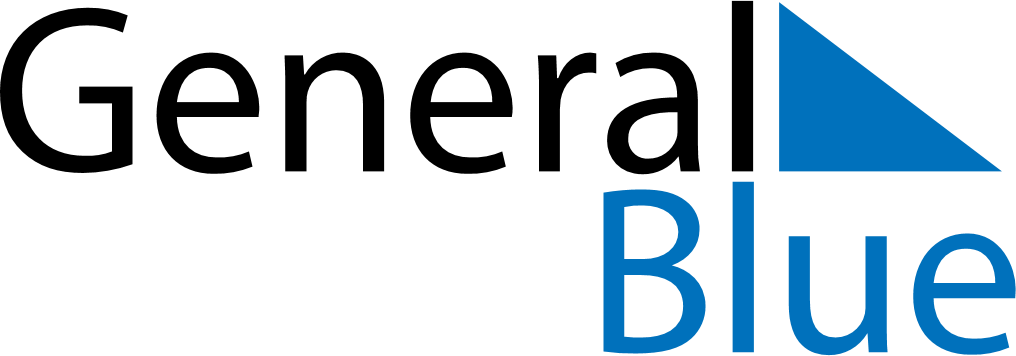 December 2024December 2024December 2024AlbaniaAlbaniaMONTUEWEDTHUFRISATSUN12345678Youth Day9101112131415Youth Day (substitute day)1617181920212223242526272829Christmas EveChristmas Day3031